Name: __________________________________________ 						  Unit 4 ReviewPeriod: ________											Page: _______Unit 4 Review Packet: Cell Energy Describe the structure of ATP (adenosine triphosphate) or draw and label it.  Why do living organisms use ATP as the main energy storage molecule in the cell?What is the difference between a heterotroph and an autotroph?Why are photosynthesis and respiration often thought of as a cycle?In what cell parts (i.e. organelles) of eukaryotic cells do photosynthesis and cellular respiration take place?What is the equation for cellular respiration? What is the main goal of cellular respiration?What are the three steps of cellular respiration, what is the goal of each step, and where does each step occur within the cell or mitochondrion?In what step of cellular respiration is the most ATP created?Describe the sequence of energy transformation, beginning with photosynthesis and ending with the products of cellular respiration.Compare / contrast aerobic and anaerobic respiration (aka fermentation).  Which type of respiration makes more ATP?Explain the difference between the two types of anaerobic respiration and identify the organisms that use these types of anaerobic respiration.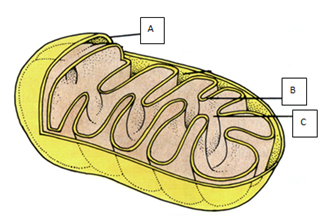 Identify the parts labeled on the mitochondrion pictured to the right.What is the equation for photosynthesis? What is the main goal of photosynthesis?What are the two steps of photosynthesis, what is the goal of each step, and where does each step occur within the chloroplast?Describe how chlorophyll is used during the light reactions of photosynthesis.Describe how water is used during the light reactions of photosynthesis. How / when is oxygen gas produced during photosynthesis?How / when is carbon dioxide gas used during photosynthesis?How is NADPH created during the light reactions and used during the dark reactions of photosynthesis?How could you measure the rate (amount over time) of photosynthesis in a plant? (Hint: There are several correct answers to this question!)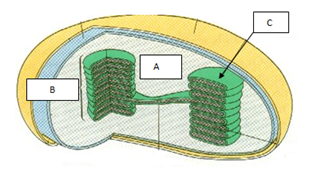 Identify the parts labeled on the chloroplast pictured to the right. How did mitochondria and chloroplasts become part of eukaryotic cells through endosymbiosis?  Provide two pieces of evidence to support the idea that mitochondria and chloroplasts were once free-living organisms.How do plants take in water and transport water throughout their bodies (be sure to include specific plant part names)?  Why is water important in photosynthesis?How do plants take in carbon dioxide and release oxygen (what part of the leaf does this occur in)?Identify several factors that might INCREASE the rate of photosynthesis in plants. Step NameGoalLocation`Step NameGoalLocation`